Year 2 RE – What aspects of life really matter?Curriculum Aims: In this unit pupils will examine Jewish beliefs and practices linked to the Sabbath (Shabbat). Opportunities are provided for pupils to explore the significance of the Sabbath and why Jewish people keep the day holy.  Within this, they will discuss the importance of holy days and how these might unite families and give time to spend together.Children should have opportunities to reflect on the value of making time for those things that are important to us – for religious people this may be God, but for others it may be the family and friends. Making time is a way of showing that we are thankful to have these people in our lives.Prior Learning:  In Year 1 children will have learnt about Noah, and why he is important to Jewish People. In this unit children will build on that understanding by learning about other important Jewish figures.FactsVocabularyBeliefs & ValuesTo retell the story of Moses being given the Ten CommandmentsTo know some of the Commandments – e.g. Keep the Sabbath Day holy, Respect your mother and fatherTo suggest ways in which the Ten Commandments might influence the life of a believerJudaism, Jewish Moses, Pharaoh, Prophet, Ten Commandments,  Decalogue , Rules, The Sabbath, holy, Shabbat , Holy, blessings, Challah bread, God, temple, synagogue, familyLiving religious traditionsTo talk about how keeping the Sabbath day holy might influence a Jewish personTo talk about how the Sabbath is a way of making time for God and familyTo know about the Jewish tradition of Friday night dinnerJudaism, Jewish Moses, Pharaoh, Prophet, Ten Commandments,  Decalogue , Rules, The Sabbath, holy, Shabbat , Holy, blessings, Challah bread, God, temple, synagogue, familyShared human experiencesTo talk about why some people are particularly special to usTo suggest how and why it is important to make time for the people who really matter in our lives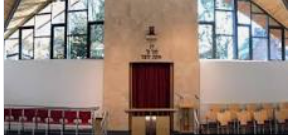 Menorah Synagogue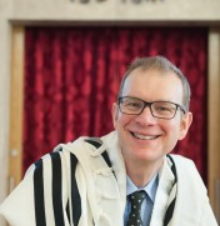 Rabbi Fabian Sborovsky 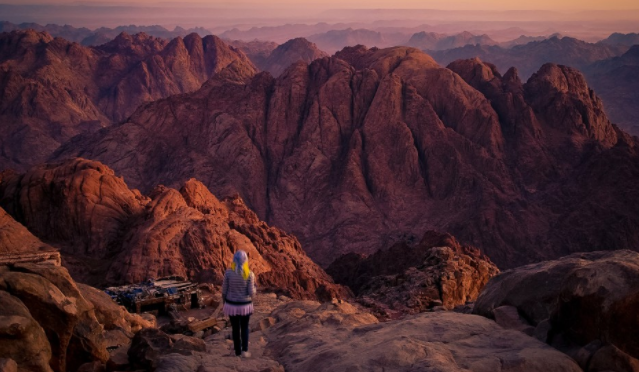 Mount Sinai – where Moses was given the ten commandmentsSearch for personal meaningTo talk about the people who are special to them and identify the importance of these relationships in their livesTo give examples of why it is important to spend quality time with the people who matterMenorah SynagogueRabbi Fabian Sborovsky Mount Sinai – where Moses was given the ten commandmentsWarrington Links :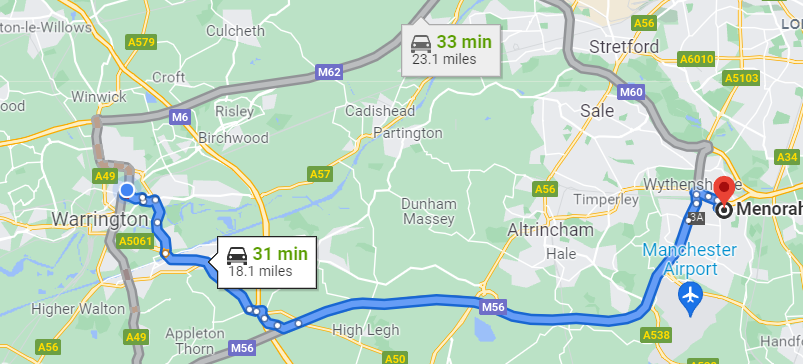 Menorah SynagogueRabbi Fabian Sborovsky Mount Sinai – where Moses was given the ten commandmentsTexts:Moses and the ten commandments -  https://www.youtube.com/watch?v=yHKFvxgQOFI Watch https://www.bbc.co.uk/bitesize/clips/z3hyr82 and discuss how the Sabbath is kept holy in a Jewish Household.Watch the beginning of  https://www.youtube.com/watch?v=yHKFvxgQOFI Discuss Moses’ trust in God and how he followed his instructions.Menorah SynagogueRabbi Fabian Sborovsky Mount Sinai – where Moses was given the ten commandmentsEnrichment:Ask parents to come and speak to children about the importance of how the Sabbath is a way of making time for God and family.Menorah SynagogueRabbi Fabian Sborovsky Mount Sinai – where Moses was given the ten commandments